 May Meeting /            Scholium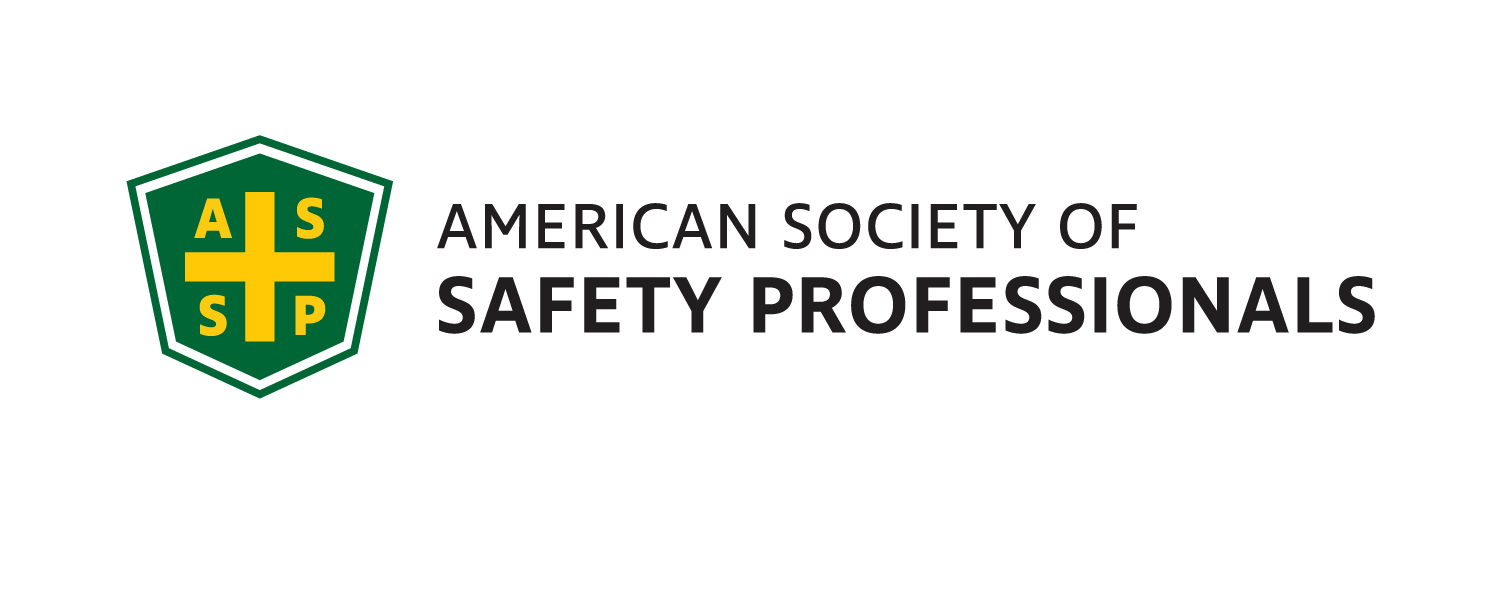 Genesee Valley Chapter          Executive Committee                    2020-21JOIPresident- Myles Ott, MSCooperVision, Inc. president@gvc.assp.org 585-358-1492President Elect- Mark FlynnSales Solutions, Inc.mark@salessolutionsinc.net 	Vice President- Jim ChristianoDival Safetyjchristiano@divalsafety.com Membership Chair- Jonathan Aleckna, MSaleckna.jonathan@gmail.com Secretary- Alyssa Plow, ASP, EPIEnvironmental Resources Mgmt. (ERM)alyssa.plow@erm.com 	Treasurer- Greg Devlin, CSPU of R – Retired   				gregorydevlin@yahoo.com				Student Chapter Advisor – Joe Rosenbeck, CSPRochester Institute of Technologyjmrcem@rit.edu 	585-475-6469Past President - James Locigno, CSPCooperVision, Inc.jlocigno@coopervision.com  585-203-7040Student Chapter RepresentativeTBDRochester Institute of TechnologyOpeningsWebmaster, Gov. Affairs,  Chapter Delegate, Program ChairGenesee Valley Chapter (GVC) 2020-21RIT ESHS Student Presentations Hosted by: Grant Esler, Professor in the College of Engineering Technology at RIT This presentation will consist several RIT students presenting on different topics in the field of Environmental, Health and Safety. This is a great opportunity to see the new talent at RIT and to learn about some new or emerging topics in the field of EHS.Students and their presentation topics are as follows:Juliana Sanchez – Roofing FallsKyla Brown – Mental Health at WorkSebastian Ospina – Construction Safety PlanVictoria Cullinan – Home Office ErgonomicsEmma Warnke – Safety and ProductivityRachel Zachary  – Leading and Lagging IndicatorsDATE:			Tuesday, May 4th, 2021TIME:				5:00PM	PLACE:		Zoom		COST:	No charge President’s CornerGreetings colleagues! A special thanks to Nick Donofrio, Compliance Assistance Specialist - New York Regional Office US Dept of Labor / OSHA for his March presentation on the OSHA National Emphasis Program on eliminating amputation injuries. During March’s presentation Nick also discussed the upcoming Region 2 Amputation Safety Stand Down. As a reminder there will be an OSHA region 2 National Safety Stand-down to Prevent Falls in Construction kicking off on Monday May 3rd. I am excited to announce that the GVC ASSP chapter will be holding its annual RIT Environmental Sustainability, Health and Safety Student Presentations. This event is scheduled for May 4th at 5pm. For those who have not had the opportunity to attend this meeting, the presentations are given by students at RIT in the ESHS program. The presentation normally consists of emerging topics in the EHS field or a deep dive into a topic of the student’s interest.  I would encourage you to block off time on your calendar to help support the next generation of safety professionals. I look forward to virtually seeing you all there!If you have any questions please feel free to email me at: president@gvc.assp.orgMyles OttPresident – Genesee Valley Chapter, ASSPPhone one-tap: US: +16465588656,,93461485969# or +13126266799,,93461485969# Meeting URL: https://rit.zoom.us/j/93461485969 [rit.zoom.us] Meeting ID: 934 6148 5969